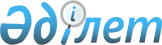 Об утверждении критериев оценки степени рисков в сферах естественных монополий
					
			Утративший силу
			
			
		
					Совместный приказ Председателя Агентства Республики Казахстан по регулированию естественных монополий от 11 февраля 2010 года № 44-ОД и Министра экономики и бюджетного планирования Республики Казахстан от 15 февраля 2010 года № 53. Зарегистрирован в Министерстве юстиции Республики Казахстан 19 февраля 2010 года № 6072. Утратил силу совместным приказом Председателя Агентства Республики Казахстан по регулированию естественных монополий от 19 июня 2012 года № 139-ОД и Министра экономического развития и торговли Республики Казахстан от 25 июня 2012 года № 204

      Сноска. Утратил силу совместным приказом Председателя Агентства РК по регулированию естественных монополий от 19.06.2012 № 139-ОД и Министра экономического развития и торговли РК от 25.06.2012 № 204 (вводится в действие по истечении десяти календарных дней после дня его первого официального опубликования).      В целях реализации пунктов 1 и 2 статьи 38 Закона Республики Казахстан "О частном предпринимательстве" ПРИКАЗЫВАЕМ:



      1. Утвердить прилагаемые Критерии оценки степени рисков в сферах естественных монополий.



      2. Департаменту контроля и исковой работы Агентства Республики Казахстан по регулированию естественных монополий (Уринбаев М.Д.) обеспечить государственную регистрацию настоящего приказа в Министерстве юстиции Республики Казахстан.



      3. Департаменту административной работы Агентства Республики Казахстан по регулированию естественных монополий (Есиркепов Е.О.) после государственной регистрации настоящего приказа:



      1) обеспечить в установленном законодательством порядке его официальное опубликование и размещение на официальном сайте Агентства Республики Казахстан по регулированию естественных монополий;



      2) довести настоящий приказ до сведения структурных подразделений и территориальных органов Агентства Республики Казахстан по регулированию естественных монополий.



      4. Контроль за исполнением настоящего приказа возложить на заместителя Председателя Агентства Республики Казахстан по регулированию естественных монополий Кудайбергенова Е.К.



      5. Настоящий приказ вступает в силу со дня государственной регистрации и вводится в действие по истечении десяти календарных дней после его первого официального опубликования.      Председатель Агентства              Министр экономики и

      Республики Казахстан                бюджетного планирования

      по регулированию                    Республики Казахстан

      естественных монополий

      ________________Н. Алдабергенов     ________________Б. Султанов

      11 февраля 2010 года                15 февраля 2010 года

Утверждены            

Совместным приказом       

Председателя Агентства     

Республики Казахстан      

по регулированию        

естественных монополий     

от 11 февраля 2010 года № 44-ОД

и Министра экономики и     

бюджетного планирования    

Республики Казахстан     

от 15 февраля 2010 года № 53  

Критерии

оценки степени рисков в сферах естественных монополий

      1. Настоящие Критерии оценки степени рисков в сферах естественных монополий (далее - Критерии) разработаны в соответствии с Законом Республики Казахстан "О частном предпринимательстве" и определяют совокупность количественных и качественных показателей рисков, на основании которых осуществляется оценка и отнесение субъектов естественных монополий (далее - Субъекты) к различным степеням риска.



      2. Настоящие Критерии не распространяются на Субъектов, являющихся индивидуальными предпринимателями без образования юридического лица со среднегодовой численностью работников не более пятидесяти человек и юридическими лицами, осуществляющими частное предпринимательство, со среднегодовой численностью работников не более пятидесяти человек и среднегодовой стоимостью активов за год не свыше шестидесятитысячекратного месячного расчетного показателя, установленного законом о республиканском бюджете на соответствующий финансовый год.



      3. Под риском в настоящих Критериях понимается вероятность причинения вреда в результате деятельности Субъектов имущественным интересам потребителей, а также ущемления прав потребителей на пользование регулируемыми услугами (товарами, работами) Субъектов, установленных законодательными актами Республики Казахстан, с учетом степени тяжести их последствий.



      4. Оценка рисков с целью распределения Субъектов по степеням рисков осуществляется на основании Качественных показателей оценки степени рисков (далее - Качественные показатели), согласно приложению к настоящим Критериям.



      5. По каждому нарушению, указанному в Качественных показателях, при его наличии присваивается соответствующий балл.



      В случае, если действие или бездействие Субъекта подпадает под действие нескольких Качественных показателей, то баллы суммируются.



      6. Баллы по Качественным показателям суммируются для определения общего суммарного итога.



      7. Результаты суммарного итога используются для дифференциации Субъектов по степеням рисков.



      8. Дифференциация Субъектов по степеням рисков осуществляется следующим образом:



      к группе высокой степени риска относятся Субъекты, набравшие от 31 и более баллов;



      к группе средней степени риска - от 11 до 30 баллов;



      к группе незначительной степени риска - от 0 до 10 баллов.



      9. В случае, если какие-либо нарушения законодательства о естественных монополиях и регулируемых рынках повлекли получение Субъектом дохода (выручки), то такой Субъект независимо от суммы присвоенных баллов относится к высокой степени риска.



      10. Субъекты, подвергшиеся проверке, подлежат повторной оценке рисков на основании Качественных показателей с целью распределения их по степеням рисков.



      11. Количество планируемых проверок определяется исходя из результатов проведенной оценки рисков Субъектов и количества должностных лиц уполномоченного органа, осуществляющих проверки.



      12. Отбор Субъектов внутри одной группы риска осуществляется уполномоченным органом по следующим принципам:



      1) в план проверок включается Субъект, имеющий наибольший непроверенный период (при определении непроверенного периода не берутся в расчет внеплановые тематические проверки);



      2) в план проверок включается Субъект, набравший наибольшую сумму баллов;



      3) в случае, если рассматриваемые Субъекты по перечисленным параметрам будут находиться в равных условиях, в план проверок включается Субъект, имеющий наибольший размер совокупного годового дохода от оказания регулируемых видов деятельности.

Приложение к Критериям

оценки степени рисков 

в сферах естественных 

монополий       

          Качественные показатели оценки степени рисков

Примечание: Закон – Закон Республики Казахстан «О естественных монополиях и регулируемых рынках»
					© 2012. РГП на ПХВ «Институт законодательства и правовой информации Республики Казахстан» Министерства юстиции Республики Казахстан
				№

п/пНарушения требований, установленных Законами

Республики Казахстан и постановлениями

Правительства Республики КазахстанУсловия

присвоения

балловБаллы1оказание услуг и осуществление иной деятель-

ности, запрещенной Законом, либо оказание

разрешенных Законом иных видов деятельности без

получения соответствующего согласования

уполномоченного органада51оказание услуг и осуществление иной деятель-

ности, запрещенной Законом, либо оказание

разрешенных Законом иных видов деятельности без

получения соответствующего согласования

уполномоченного органанет02наличие на праве собственности и (или)

хозяйственного ведения имущества, не связанного

с производством и предоставлением регулируемых

услуг (товаров, работ), а также с осуществле-

нием деятельности, разрешенной для субъекта

естественной монополии в соответствии с Закономда52наличие на праве собственности и (или)

хозяйственного ведения имущества, не связанного

с производством и предоставлением регулируемых

услуг (товаров, работ), а также с осуществле-

нием деятельности, разрешенной для субъекта

естественной монополии в соответствии с Закономнет03владение акциями (долями) или иные формы

участия в деятельности коммерческих организа-

ций, кроме негосударственных накопительных

пенсионных фондов, специальных финансовых

компаний, а также иных организаций, осущест-

вляющих деятельность, разрешенную для субъекта

естественной монополии Закономда103владение акциями (долями) или иные формы

участия в деятельности коммерческих организа-

ций, кроме негосударственных накопительных

пенсионных фондов, специальных финансовых

компаний, а также иных организаций, осущест-

вляющих деятельность, разрешенную для субъекта

естественной монополии Закономнет04взимание за регулируемые услуги (товары,

работы) платы, превышающей размер,

установленный уполномоченным органомда104взимание за регулируемые услуги (товары,

работы) платы, превышающей размер,

установленный уполномоченным органомнет05взимание дополнительной платы, не предусмотрен-

ной Законом, или иные формы навязывания

дополнительных обязательств, которые по своему

содержанию не касаются предмета оказываемых

регулируемых услуг (передача финансовых средств

и иного имущества, имущественных прав и других)да105взимание дополнительной платы, не предусмотрен-

ной Законом, или иные формы навязывания

дополнительных обязательств, которые по своему

содержанию не касаются предмета оказываемых

регулируемых услуг (передача финансовых средств

и иного имущества, имущественных прав и других)нет06превышение средств, предусмотренных статьями

тарифной сметы, утвержденной уполномоченным

органом, более чем на пять процентов, за

исключением случаев увеличения расходов на

используемые стратегические товары, а также

чрезвычайных ситуаций природного и техногенного

характерада36превышение средств, предусмотренных статьями

тарифной сметы, утвержденной уполномоченным

органом, более чем на пять процентов, за

исключением случаев увеличения расходов на

используемые стратегические товары, а также

чрезвычайных ситуаций природного и техногенного

характеранет07навязывание условий доступа к регулируемым

услугам (товарам, работам) субъектов

естественных монополий или совершение иных

действий, ведущих к дискриминации потребителейда107навязывание условий доступа к регулируемым

услугам (товарам, работам) субъектов

естественных монополий или совершение иных

действий, ведущих к дискриминации потребителейнет08передача принадлежащего на праве собственности

или ином законном основании имущества, исполь-

зуемого в технологическом цикле при производст-

ве и (или) предоставлении регулируемых услуг

(товаров, работ), в доверительное управление,

имущественный найм (аренду), включая лизингда108передача принадлежащего на праве собственности

или ином законном основании имущества, исполь-

зуемого в технологическом цикле при производст-

ве и (или) предоставлении регулируемых услуг

(товаров, работ), в доверительное управление,

имущественный найм (аренду), включая лизингнет09уступка права требования, связанного с

предоставляемыми регулируемыми услугами

(товарами, работами), за исключением уступки

права требования специальной финансовой

компании по сделкам секьюритизациида59уступка права требования, связанного с

предоставляемыми регулируемыми услугами

(товарами, работами), за исключением уступки

права требования специальной финансовой

компании по сделкам секьюритизациинет010отказ в предоставлении регулируемых услуг

(товаров, работ) добросовестным потребителям в

связи с неоплатой недобросовестными потребите-

лями использованного объема регулируемых услуг

(товаров, работ)да1010отказ в предоставлении регулируемых услуг

(товаров, работ) добросовестным потребителям в

связи с неоплатой недобросовестными потребите-

лями использованного объема регулируемых услуг

(товаров, работ)нет011включение в тарифы (цены, ставки сборов) или их

предельные уровни на регулируемые услуги

(товары, работы) затрат, не связанных с их

предоставлениемда1011включение в тарифы (цены, ставки сборов) или их

предельные уровни на регулируемые услуги

(товары, работы) затрат, не связанных с их

предоставлениемнет012нецелевое использование средств, предусмотрен-

ных в инвестиционных программах (проектах),

утвержденных в установленном порядкеда512нецелевое использование средств, предусмотрен-

ных в инвестиционных программах (проектах),

утвержденных в установленном порядкенет013требование оплаты предоставленных регулируемых

услуг (товаров, работ), не соответствующих

требованиям к качеству регулируемых услуг

(товаров, работ), установленным государствен-

ными органами в пределах их компетенциида513требование оплаты предоставленных регулируемых

услуг (товаров, работ), не соответствующих

требованиям к качеству регулируемых услуг

(товаров, работ), установленным государствен-

ными органами в пределах их компетенциинет014признание коммерческой тайной информации:

содержащейся в тарифной смете; о затратах на

приобретение и установку приборов учета

регулируемых коммунальных услуг и механизме

взимания платы, приобретении и установке

приборов учета регулируемых коммунальных услуг;

о предоставляемых регулируемых коммунальных

услугах (товарах, работах)да514признание коммерческой тайной информации:

содержащейся в тарифной смете; о затратах на

приобретение и установку приборов учета

регулируемых коммунальных услуг и механизме

взимания платы, приобретении и установке

приборов учета регулируемых коммунальных услуг;

о предоставляемых регулируемых коммунальных

услугах (товарах, работах)нет015неисполнение обязанности по обеспечению

всеобщего обслуживания потребителей регулируе-

мых услуг (товаров, работ) в соответствии с

требованиями к качеству предоставляемых регули-

руемых услуг (товаров, работ), установленных

государственными органами в пределах их компе-

тенции, с учетом тарифов (цен, ставок сборов)

или их предельных уровней, утвержденных уполно-

моченным органом на предоставляемые регулируе-

мые услуги (товары, работы)да315неисполнение обязанности по обеспечению

всеобщего обслуживания потребителей регулируе-

мых услуг (товаров, работ) в соответствии с

требованиями к качеству предоставляемых регули-

руемых услуг (товаров, работ), установленных

государственными органами в пределах их компе-

тенции, с учетом тарифов (цен, ставок сборов)

или их предельных уровней, утвержденных уполно-

моченным органом на предоставляемые регулируе-

мые услуги (товары, работы)нет016неисполнение обязанности по обеспечению приема

платежей от потребителей за предоставляемые им

регулируемые коммунальные услуги (товары,

работы) через собственные кассы, а также банки

и организации, осуществляющие отдельные виды

банковских операций, за исключением случаев,

установленных Закономда316неисполнение обязанности по обеспечению приема

платежей от потребителей за предоставляемые им

регулируемые коммунальные услуги (товары,

работы) через собственные кассы, а также банки

и организации, осуществляющие отдельные виды

банковских операций, за исключением случаев,

установленных Закономнет017непредставление равных условий потребителям

регулируемых услуг (товаров, работ), в том

числе равных условий доступа к регулируемым

услугам (товарам, работам), в порядке,

утвержденном уполномоченным органомда517непредставление равных условий потребителям

регулируемых услуг (товаров, работ), в том

числе равных условий доступа к регулируемым

услугам (товарам, работам), в порядке,

утвержденном уполномоченным органомнет018неисполнение обязанности по представлению в

случае утверждения предельного уровня тарифа

(цены, ставки сбора) регулируемых услуг

(товаров, работ) для всех потребителей по

единым уровням тарифов (цен, ставок сборов),

не превышающим предельный уровень тарифа (цены,

ставки сбора)да518неисполнение обязанности по представлению в

случае утверждения предельного уровня тарифа

(цены, ставки сбора) регулируемых услуг

(товаров, работ) для всех потребителей по

единым уровням тарифов (цен, ставок сборов),

не превышающим предельный уровень тарифа (цены,

ставки сбора)нет019осуществление закупок услуг (товаров, работ),

затраты на которые учитываются при утверждении

тарифа (цены, ставки сбора) или его предельного

уровня и тарифных смет на регулируемые услуги

(товары, работы) субъекта естественной моно-

полии, с нарушением порядка, установленного

Законом и иными законодательными актами

Республики Казахстанда519осуществление закупок услуг (товаров, работ),

затраты на которые учитываются при утверждении

тарифа (цены, ставки сбора) или его предельного

уровня и тарифных смет на регулируемые услуги

(товары, работы) субъекта естественной моно-

полии, с нарушением порядка, установленного

Законом и иными законодательными актами

Республики Казахстаннет020неисполнение либо ненадлежащее исполнение

обязанности по проведению обязательного

ежегодного аудита аудиторскими организациями

либо по опубликованию аудиторского отчета и

годовой финансовой отчетности в порядке и

сроки, установленные законодательством

Республики Казахстанда320неисполнение либо ненадлежащее исполнение

обязанности по проведению обязательного

ежегодного аудита аудиторскими организациями

либо по опубликованию аудиторского отчета и

годовой финансовой отчетности в порядке и

сроки, установленные законодательством

Республики Казахстаннет021неисполнение обязанности по ведению раздельного

учета доходов, затрат и задействованных активов

по каждому виду регулируемых услуг (товаров,

работ) и в целом по иной деятельности в

порядке, утвержденном уполномоченным органомда321неисполнение обязанности по ведению раздельного

учета доходов, затрат и задействованных активов

по каждому виду регулируемых услуг (товаров,

работ) и в целом по иной деятельности в

порядке, утвержденном уполномоченным органомнет022неисполнение тарифной сметы, несвоевременное

представление отчета об исполнении тарифной

сметы или его непредставлениеда522неисполнение тарифной сметы, несвоевременное

представление отчета об исполнении тарифной

сметы или его непредставлениенет023неисполнение обязанности по ежегодному отчету

о деятельности по предоставлению регулируемых

услуг (товаров, работ) перед потребителями и

иными заинтересованными лицами в порядке,

установленном уполномоченным органомда323неисполнение обязанности по ежегодному отчету

о деятельности по предоставлению регулируемых

услуг (товаров, работ) перед потребителями и

иными заинтересованными лицами в порядке,

установленном уполномоченным органомнет024неисполнение обязанности по заключению в

соответствии с типовыми договорами, утвержден-

ными Правительством Республики Казахстан,

индивидуальных договоров с потребителями на

каждый вид предоставляемых регулируемых

коммунальных услуг (товаров, работ), а также

на каждый вид и (или) совокупность иных

предоставляемых регулируемых услуг (товаров,

работ)да324неисполнение обязанности по заключению в

соответствии с типовыми договорами, утвержден-

ными Правительством Республики Казахстан,

индивидуальных договоров с потребителями на

каждый вид предоставляемых регулируемых

коммунальных услуг (товаров, работ), а также

на каждый вид и (или) совокупность иных

предоставляемых регулируемых услуг (товаров,

работ)нет025неисполнение обязанности по заключению в

соответствии с типовыми договорами сотрудни-

чества, утвержденными Правительством Республики

Казахстан, договоров сотрудничества с органом

управления объектом кондоминиума на каждый вид

предоставляемых им регулируемых коммунальных

услуг (товаров, работ)да325неисполнение обязанности по заключению в

соответствии с типовыми договорами сотрудни-

чества, утвержденными Правительством Республики

Казахстан, договоров сотрудничества с органом

управления объектом кондоминиума на каждый вид

предоставляемых им регулируемых коммунальных

услуг (товаров, работ)нет026неисполнение обязанности по приобретению и

установке потребителям приборов учета

регулируемых коммунальных услуг (товаров,

работ) в соответствии с договорами,

заключенными с потребителямида326неисполнение обязанности по приобретению и

установке потребителям приборов учета

регулируемых коммунальных услуг (товаров,

работ) в соответствии с договорами,

заключенными с потребителяминет027неисполнение обязанности по взиманию за

предоставляемые регулируемые коммунальные

услуги (товары, работы) платы в случае выхода

прибора учета из строя по среднемесячным

показаниям приборов учета в порядке,

установленном уполномоченным органомда527неисполнение обязанности по взиманию за

предоставляемые регулируемые коммунальные

услуги (товары, работы) платы в случае выхода

прибора учета из строя по среднемесячным

показаниям приборов учета в порядке,

установленном уполномоченным органомнет028проведение переоценки основных средств без

согласования с уполномоченным органом в

порядке, установленном законодательствомда528проведение переоценки основных средств без

согласования с уполномоченным органом в

порядке, установленном законодательствомнет029нарушение прав потребителей при заключении

договоров на предоставление регулируемых услуг

(товаров, работ)да1029нарушение прав потребителей при заключении

договоров на предоставление регулируемых услуг

(товаров, работ)нет030неуведомление уполномоченного органа и

потребителей о снижении тарифов (цен, ставок

сборов) в сроки, установленные Закономда1030неуведомление уполномоченного органа и

потребителей о снижении тарифов (цен, ставок

сборов) в сроки, установленные Закономнет031неисполнение обязанности по снижению в порядке,

установленном уполномоченным органом, тарифов

(цен, ставок сборов) или их предельных уровней

на предоставляемые регулируемые услуги (товары,

работы) для всех потребителей в случае соот-

ветствующего изменения налогового законода-

тельства Республики Казахстан, в результате

которого стоимость затрат субъекта естественной

монополии уменьшается, со дня введения в

действие указанных измененийда331неисполнение обязанности по снижению в порядке,

установленном уполномоченным органом, тарифов

(цен, ставок сборов) или их предельных уровней

на предоставляемые регулируемые услуги (товары,

работы) для всех потребителей в случае соот-

ветствующего изменения налогового законода-

тельства Республики Казахстан, в результате

которого стоимость затрат субъекта естественной

монополии уменьшается, со дня введения в

действие указанных измененийнет032неисполнение обязанности по отчуждению

имущества, предназначенного для производства

и предоставления регулируемых услуг (товаров,

работ), на торгах в форме тендера, за исключе-

нием случаев передачи имущества в собственность

государствада532неисполнение обязанности по отчуждению

имущества, предназначенного для производства

и предоставления регулируемых услуг (товаров,

работ), на торгах в форме тендера, за исключе-

нием случаев передачи имущества в собственность

государстванет033неисполнение обязанности по разработке и

согласованию методики ведения раздельного учета

доходов, затрат и задействованных активов по

видам регулируемых услуг субъектов естественных

монополий в порядке, установленном уполномочен-

ным органомда533неисполнение обязанности по разработке и

согласованию методики ведения раздельного учета

доходов, затрат и задействованных активов по

видам регулируемых услуг субъектов естественных

монополий в порядке, установленном уполномочен-

ным органомнет034неисполнение утвержденных в установленном

порядке инвестиционных программ (проекты)

субъектов естественных монополийда534неисполнение утвержденных в установленном

порядке инвестиционных программ (проекты)

субъектов естественных монополийнет035превышение технических и технологических норм

расхода сырья, материалов, топлива, энергии,

непосредственно используемых для оказания

регулируемых услуг (товаров, работ), утвержден-

ных уполномоченным органом, более чем на пять

процентов, за исключением случаев, предусмот-

ренных Закономда535превышение технических и технологических норм

расхода сырья, материалов, топлива, энергии,

непосредственно используемых для оказания

регулируемых услуг (товаров, работ), утвержден-

ных уполномоченным органом, более чем на пять

процентов, за исключением случаев, предусмот-

ренных Закономнет036неисполнение обязанности по разработке и

реализации плана мероприятий по ликвидации

сверхнормативных потерь в случае их наличияда336неисполнение обязанности по разработке и

реализации плана мероприятий по ликвидации

сверхнормативных потерь в случае их наличиянет037неснижение уровня нормативных технических

потерь на величину и в сроки, определенные

уполномоченным органомда337неснижение уровня нормативных технических

потерь на величину и в сроки, определенные

уполномоченным органомнет038непредставление субъектом естественной

монополии в уполномоченный орган информации,

отчета, уведомления в установленные сроки либо

с нарушением установленных сроков (за каждый из

указанных случаев присваивается отдельный балл)да338непредставление субъектом естественной

монополии в уполномоченный орган информации,

отчета, уведомления в установленные сроки либо

с нарушением установленных сроков (за каждый из

указанных случаев присваивается отдельный балл)нет039непредставление заявки субъектом естественной

монополии в уполномоченный орган не позднее

шести месяцев для пересмотра тарифов (цен,

ставок сборов) и тарифных смет в общем порядке

в случаях установленных Закономда539непредставление заявки субъектом естественной

монополии в уполномоченный орган не позднее

шести месяцев для пересмотра тарифов (цен,

ставок сборов) и тарифных смет в общем порядке

в случаях установленных Закономнет040несвоевременное представление в уполномоченный

орган ходатайства о даче согласия на осущест-

вление действий, предусмотренных статьей 18-1

Законада540несвоевременное представление в уполномоченный

орган ходатайства о даче согласия на осущест-

вление действий, предусмотренных статьей 18-1

Законанет0